Peter TestTestweg 4510115 Berlin0173 - 1425 1425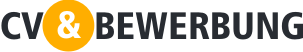 peter@test.deMaschinenvereinigungZu Händen: Hans Jürgen Willemsen 00-00-00Bewerbung: VertriebsassistentSehr geehrter Herr Willemsen,Ihre Kunden erhalten mit mir als neuem Vertriebsassistenten stets eine gute Beratung und den besten Service. Ich verfüge sowohl über eine Ausbildung als auch über die Verkaufs- und Serviceerfahrung, die den Unterschied machen. Daher möchte ich Teil Ihres Teams werden, um den weiteren Fortschritt und die entsprechenden Ergebnisse sicherzustellen.Meine achtjährige Erfahrung als Händler in der Automobilindustrie ist meiner Meinung nach ein guter Ausgangspunkt, um bei Ihnen ein aktiver und wertvoller Verkäufer zu werden. Ich habe Erfahrungen im Verkauf von Ersatzteilen, Ausrüstung und Zubehör im Innen- und Außenbereich. Zudem führe ich den Kundenservice digital und per Telefon aus und trage zur Steuerung von Einkauf und Vertrieb bei. Ich nutze IT-Programme täglich bei der Angebots- und Preisberechnung und arbeite strukturiert und gezielt.Kundenexpedition, Beratung und Service sind meine Lieblingsdisziplinen. Ich aktualisiere mein Wissen fortlaufend, um den Grad meine Kundenservices und meiner Beratung zukunftssicher zu gestalten. Wie in meinem Lebenslauf zu sehen ist, konzentrieren sich die von mir belegten Fortbildungskurse auf Verkauf und Service, Kommunikation, Kundenbetreuung usw. Ich freue mich auf die zukünftige Teilnahme an relevanten Kursen, da ich glaube, dass Weiterbildung sowohl im persönlichen als auch im geschäftlichen Kontext ein wichtiges Entwicklungsinstrument ist.Die enge Zusammenarbeit mit meinen Kollegen ist ein wichtiger Teil meines Arbeitsalltages. Ich sammele gerne neue Inspiration durch den Austausch von Erfahrungen und die Lösung von Aufgaben. Außerdem bin ich extrem serviceorientiert, qualitätsbewusst, habe einen Sinn für Ordnung und ein hohes Verantwortungsbewusstsein für meine Arbeit.Ich hoffe, dass meine Bewerbung Ihr Interesse an einem Treffen geweckt hat, bei dem wir uns besser kennenlernen können und bei dem ich meine Fähigkeiten vertiefen und mehr über die zukünftigen Pläne des Unternehmens erfahren kann.Ich freue mich darauf, von Ihnen zu hören.Mit freundlichen GrüßenPeter Test